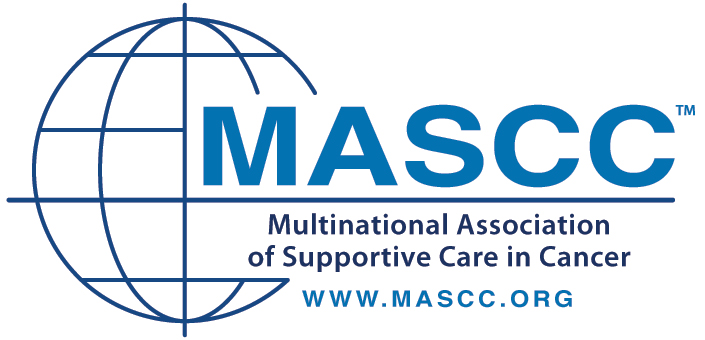 ______________________________________________________________________________Международная ассоциация по поддерживающей терапии при ракеwww.mascc.orgОпросник MASCC (MAT)MASCC                                                                                                            2004 все права защищеныОпросник MASCC: инструкцииДата химиотерапии (этот цикл):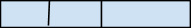 День         Месяц      День неделиВаша медсестра:                                                                       Телефонный номерВаш врач-онколог:                                                                    Телефонный номерКраткая информация об этой форме:Опросник MASCC (MAT) – это способ помочь Вашим врачам и медсестрам убедиться в том, что Вы получаете лучшую профилактику по предотвращению тошноты и рвоты на фоне химиотерапии. Заполнив эту форму, Вы пооможете нам убедиться в том, что мы обеспечиваем Вам наилучший контроль этих возможных побочных эффектов.В форме используются следующие определения:Рвота: извержение содержимого желудка через ротТошнота: ощущение, что у Вас может быть рвотаПожалуйста ответьте на все вопросы. Не существует правильных или неправильных ответов, значение имеет только Ваше впечатление(ощущение). Если у Вас есть какие-либо вопросы о том как или когда заполнить эту форму, пожалуйста спросите!Пожалуйста обратите внимание, что вопросы 4 и 8 отличаются по стилю. Они представлены в форме шкалы. Чтобы ответить на них, просто обведите в кружок то число от 0 до 10, которое лучше всего отражает Ваш ощущение тошноты и рвоты , а также напишите это число в ячейке справа. Ниже представлен пример такого типа вопросов (он оценивает вашу способность запарковать автомобиль). Вы можете спокойно практиковаться на этом примере или попросить одного из нас разъяснить Вам. Насколько трудно Вам было припарковать автомобиль сегодня?0_1_2_3_4_5_6_7_8_9_10                 (Напишите число в ячейке)  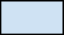 Пожалуйста верните форму вскоре после её заполнения, как было обсуждено с нами ранее. Спасибо! Опросник MASCCПожалуйста заполните эту секцию на следующий день после химиотерапии:День      Месяц      День неделиТошнота и рвота в течение первых 24-х часов после химиотерапии:(Эта страница относится к первым 24 часам после химиотерапии): 1. В течение первых 24 часов после химиотерапии, была ли у Вас рвота?     Да            Нет           (выберите один ответ)Если у Вас была рвота в первые 24 часа после химиотерапии, сколько эпизодов рвоты у Вас было?  (Напишите число в ячейке)    В течение первых 24 часов после химиотерапии, была ли у Вас тошнота?Да            Нет           (выберите один ответ)Если у Вас была тошнота, пожалуйста обведите в кружок или напишите число, которое больше всего соответствует этому ощущению.Какова была интенсивность тошноты в последующие 24 часа после химиотерапии?      0_1_2_3_4_5_6_7_8_9_10                    (Напишите число в ячейке) Минимум                          МаксимумКакое лекарство Вы использовали против тошноты/рвоты, если это  было необходимо? ___________________________Опросник MASCCЭта страница спрашивает о периоде наступающем спустя 24 часа после химиотерапии и продолжающимся до 4 дней.Пожалуйста заполните эту секцию через 4 дня после химиотерапии:День      Месяц      День неделиОтсроченная тошнота и рвотаБыла ли у Вас рвота 24 часа спустя или более после окончания химиотерапии?     Да           Нет          (выберите один ответ)Если у Вас была рвота в этот период, сколько эпизодов рвоты Вы испытали?  (Напишите число в ячейке)  Была ли у Вас тошнота 24 часа спустя или более после окончания химиотерапии?Да           Нет          (выберите один ответ)Если у Вас была тошнота, пожалуйста обведите в кружок или напишите число, которое больше всего соответствует  этому ощущению.Какова была степень тошноты, которую Вы ощущали в течение этого периода?      0_1_2_3_4_5_6_7_8_9_10                   (Напишите число в ячейке) Минимум                          МаксимумКакое лекарство Вы использовали против тошноты/рвоты, если это было необходимо? ___________________________



MASCC                                                                                                            2004 все права защищеныПеревод на русский язык сделан Карине ДарбинянTranslation into Russian made by Karine Darbinyan2016